Nos tarifs de prestations 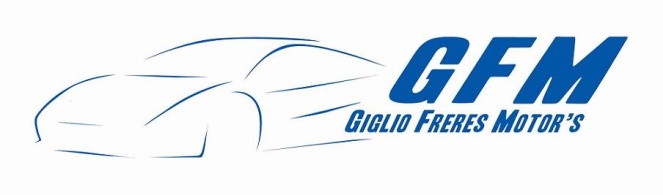 PNEUS ET ROUES VEHICULESInter de 4 roues véhicule 	CHF	47.40Dépose, pose et équilibrage 4 pneus véhicule 	CHF	99.10Inter de 4 roues SUV et Camionnette	CHF 	58.20Dépose, pose et équilibrage 4 pneus SUV et Camionnette	CHF	105.55Montage et équilibr.4 pneus internet commandés par client direct 	CHF	150.80Stockage pour 4 pneus ou roues par saison 	CHF 	43.10Réparation pneu (crevaison) (par réparation)	CHF	20.00Programmation capteurs de pression (changement de roues)	CHF	15.00Nouvelle valve pneu (par pièce)	CHF 	3.77PNEUS ET ROUES MOTOS/SCOOTERDépose, pose et équilibrage pneu moto/scooter, par pièce	CHF 	24.75Montage et équilib. Pneu internet commandé par client direct, par pièce	CHF 	37.70DIVERSMain d’œuvre mécanique, par heure	CHF	140.00Etablissement devis 	CHF	50.00(si les travaux sont effectués chez nous, ce montant ne sera pas facturés)Les montants indiqués sont avec TVA comprisLa Chaux-de-Fonds, le 17 août 2022 